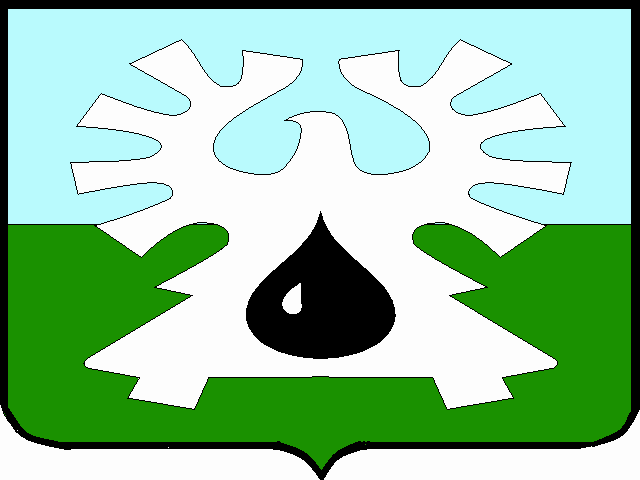 МУНИЦИПАЛЬНОЕ ОБРАЗОВАНИЕ ГОРОД УРАЙХанты-Мансийский автономный округ-ЮграАДМИНИСТРАЦИЯ ГОРОДА УРАЙПОСТАНОВЛЕНИЕот _______________	№ ________О внесении изменения в приложение к постановлению администрации города Урай от 19.08.2011 №2355В соответствии с Федеральным законом от 27.07.2010 №210-ФЗ «Об организации предоставления государственных и муниципальных услуг», на основании постановления администрации города Урай от 18.08.2017 №2391 «Об утверждении Положения о порядке формирования и ведения реестра муниципальных услуг муниципального образования городской округ город Урай»:1. Внести изменение в приложение к постановлению администрации города Урай от 19.08.2011 №2355 «Об утверждении Реестра муниципальных услуг муниципального образования городской округ город Урай», дополнив таблицу раздела I строкой 49:«».2. Опубликовать постановление в газете «Знамя» и разместить на официальном сайте органов местного самоуправления города Урай в информационно-коммуникационной сети  «Интернет». 3. Контроль за выполнением постановления возложить на заместителя главы города Урай С.П.Новосёлову.Глава города Урай	А.В. Иванов49.Выдача разрешения на вступление в брак несовершеннолетним лицамадминистрация города Урай в лице отдела опеки и попечительствапункт 2 статьи 13 Федерального закона от 29.12.1995 №223-ФЗ «Семейный кодекс Российской Федерации».